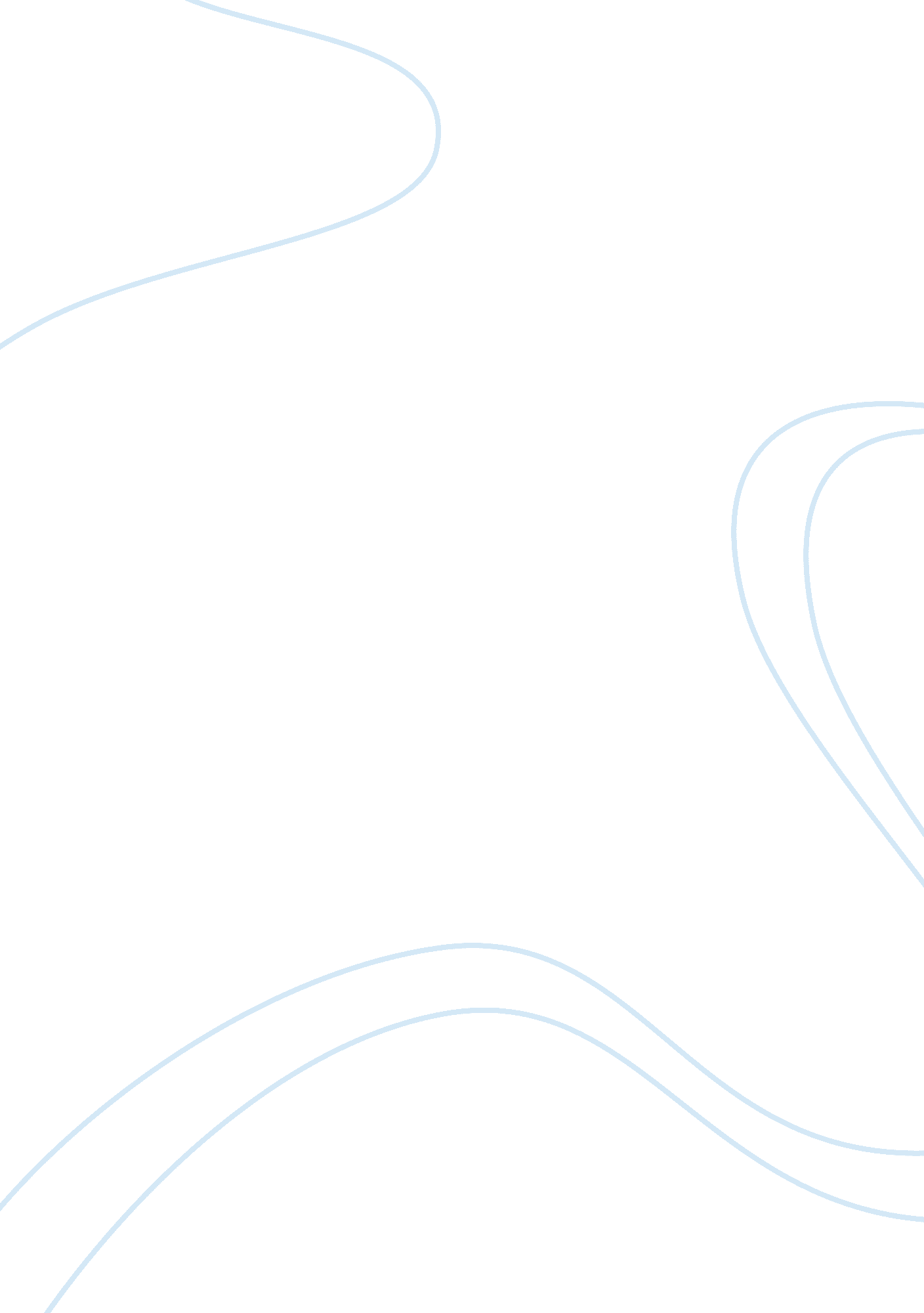 Meralco swot analysis ang five forces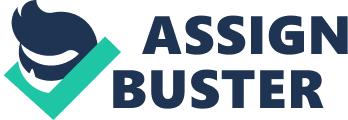 Annecke, W 2003. One Man One Megawatt, One Woman One Candle: Women, Gender and Energy in South Africa with a focus on research. Unpublished PhD thesis, University of Natal, Durban. Annecke, W. 1999. The role of electrification in the development of small and microenterprises, paper presented at the Association for Women in Development, Washington DC, 10- 14 November Annecke, W. 1992. An in-depth investigation into the use of domestic fuels by urban women in three areas in the Durban Functional Region, report for the Department of Mineral and Energy Affairs, Pretoria. Beneria L and Roldan M. 987. The Crossroads of Class and Gender. London and Chicago, IL: University of Chicago Press. Energia News 2001. Special focus on Gender, Energy and Health. Issue 4, No 4, December. Gaunt, T (2003). The social cost of electrification. Unpublished PhD thesis, University of Cape Town. South Africa ITDG/DFID 2002: Doig, Alison, “ Energy Provision to the Urban Poor”, Issues Paper for Department for International Development by ITDG, UK, Contract No, R7182, 2002. James, B 1993. Mabibi energy consumption patterns. Report for the Department of Minerals and Energy Affairs, Pretoria. Kabeer N 1994. Reversed realities: gender hierarchies in development thought. Verso, London. Qase, Nomawethu with Annecke, Wendy. “ Energy provision for the urban poor: South African country case study. ” Energy & Development Research Centre, University of Cape Town, South Africa, January 1999. Ross F 1993. Transforming transition: exploring transition theories in the light of fuel use in a squatter settlement, in Journal of Energy in South Africa, Volume 4, No 2, May p44-48. Ross, F. 1993. Assessment of the impact of fuel-use on residents of an informal settlement. Report for the National Energy Council, Pretoria Ross, F. 1994. Health, electricity and household dynamics. Paper presented to the Electricity for Development Research Forum, Eskom. 15 April Ross, F. and Lerer, L. 1996. Exploring the interface between energy, development and public health, in Journal of Energy in Southern Africa, p 59-62. Ruiters, W. 1994. Human resources in the energy sector. Energy and Development Research entre, University of Cape Town, Cape Town, South Africa. Also known as Affirmative Action in the energy sector, EPRET Paper No 21 (1995) 54p 